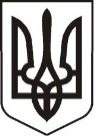 У К Р А Ї Н АЛ У Г А Н С Ь К А    О Б Л А С Т ЬП О П А С Н Я Н С Ь К А    М І С Ь К А    Р А Д А Ш О С Т О Г О   С К Л И К А Н Н ЯРОЗПОРЯДЖЕННЯміського  голови     «10» липня 2019 р. 	                    м. Попасна                                   № 02-02/146 Про вручення сувенірної відзнаки «Малий герб міста Попасна» голові Попаснянської районноїдержавної адміністрації - керівникурайонної військово-цивільної адміністраціїШакуну С.В.      Враховуючи  вагомий особливий внесок у соціально-економічний розвиток                          міста Попасна  та активну громадську позицію, на підставі рішення Попаснянської міської ради від 26.07.2017 № 88/7 «Про внесення змін до рішення 19 сесії Попаснянської міської ради V скликання від 12.04.2007 № 19/4 «Про заснування сувенірних відзнак Попаснянської міської ради», керуючись п.20 ч.4 ст.42 Закону України «Про місцеве самоврядування в Україні»:Вручити голові Попаснянської районної державної адміністрації – керівнику районної військово-цивільної адміністрації Шакуну Сергію Вікторовичу сувенірну відзнаку «Малий герб міста Попасна» з нагоди виходу на заслужений відпочинок. Контроль за виконанням даного розпорядження залишаю за собою.              Міський голова                                                                         Ю.І. ОнищенкоВисоцька,2 05 65